「とよかワーク」 企業様 情報送信フォーム「とよかワーク」に掲載する情報を下記に入力・保存してワードファイルをメール送信してくださいメール送信先→support@toyokawork.com※企業情報ページのサンプルはこちらから　http://toyokawork.com/sample.html※[入力]の欄はこのワードファイル内にご記入ください※[選択]の欄は該当するものを残し、該当しないものを削除してください※[添付]の欄はメールに添付して送信してください（画像・ロゴなど）※★マークは入力必須となります※画像ファイルは別途メールに添付して送信してください※画像ファイルはどの記事に挿入するかをファイル名等で指示してください※画像ファイルは写真や図などが掲載できます○掲載担当者様の情報　※掲載されません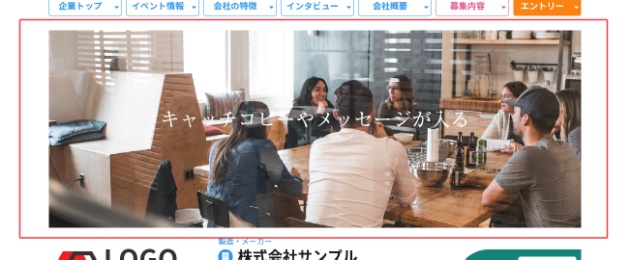 お名前[入力★]：連絡先電話番号[入力★]：連絡先メールアドレス[入力★]：○バナーブロック画像：[添付★]キャッチコピー[入力]：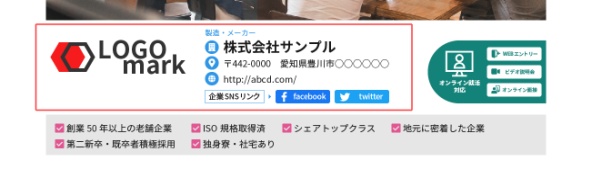 ○会社基本情報ブロックロゴ：[添付] 業種：{右記より選択して入力してください}社名[入力★]：郵便番号[入力★]所在地[入力★]：WEBサイト[入力]：SNSへのリンク[選択]（複数可）・facebook アカウントID：・Twitter アカウントID：・instagram アカウントID：・LINE アカウントID：○特徴ブロック[選択★]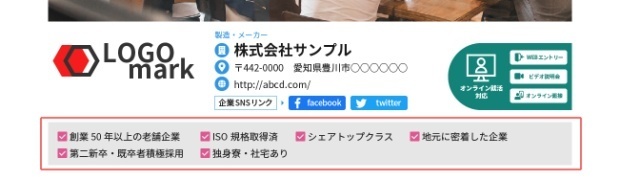 　・創業50年以上の老舗企業　・ISO規格取得済　・シェアトップクラス　・地元に密着した企業　・第二新卒・既卒積極採用　・独身寮・社宅あり○イベント案内ブロック　※0～2件まで登録できます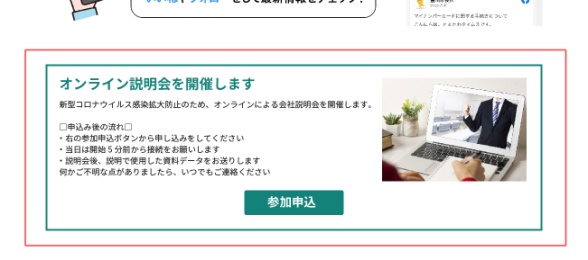 ・イベント　1件目　開催日時[入力]：イベント名[入力]：イベント種別[選択]：　説明会・オンライン説明会・セミナー・その他イベント説明文[入力]：画像：[添付]・イベント　2件目　開催日時：イベント名：イベント種別[選択]：　説明会・オンライン説明会・セミナー・その他イベント説明文[入力]：画像：[添付]○会社紹介ブロック　※1～4枠まで掲載できます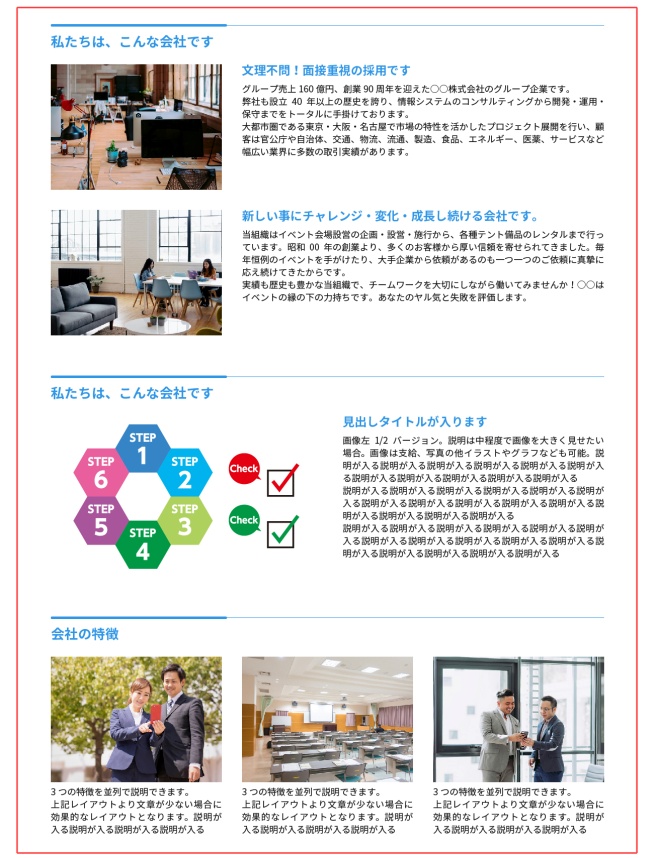 各枠はレイアウトタイプが選択できます。（右図参考）・会社紹介　1枠目レイアウトタイプ[選択★]：A／B／C／D／E会社紹介　見出し[入力★]：会社紹介　文章[入力★]：画像：[添付★]（Eタイプのレイアウトの場合3枚）・会社紹介　2枠目レイアウトタイプ[選択]：A／B／C／D／E会社紹介　見出し[入力]：会社紹介　文章[入力]：画像：[添付]（Eタイプのレイアウトの場合3枚）・会社紹介　3枠目レイアウトタイプ[選択]：A／B／C／D／E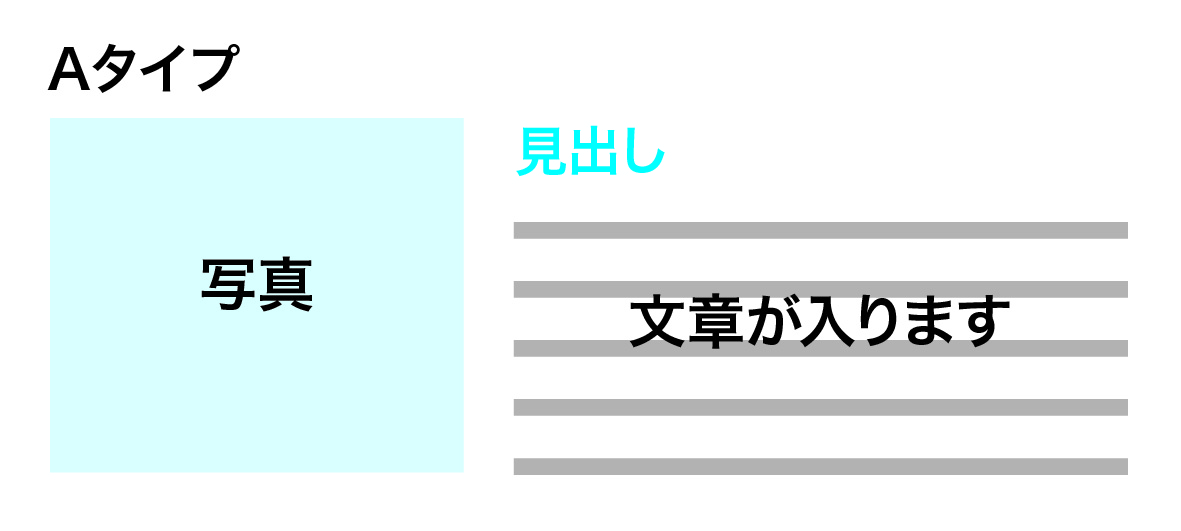 会社紹介　見出し[入力]：会社紹介　文章[入力]：画像：[添付]（Eタイプのレイアウトの場合3枚）・会社紹介　4枠目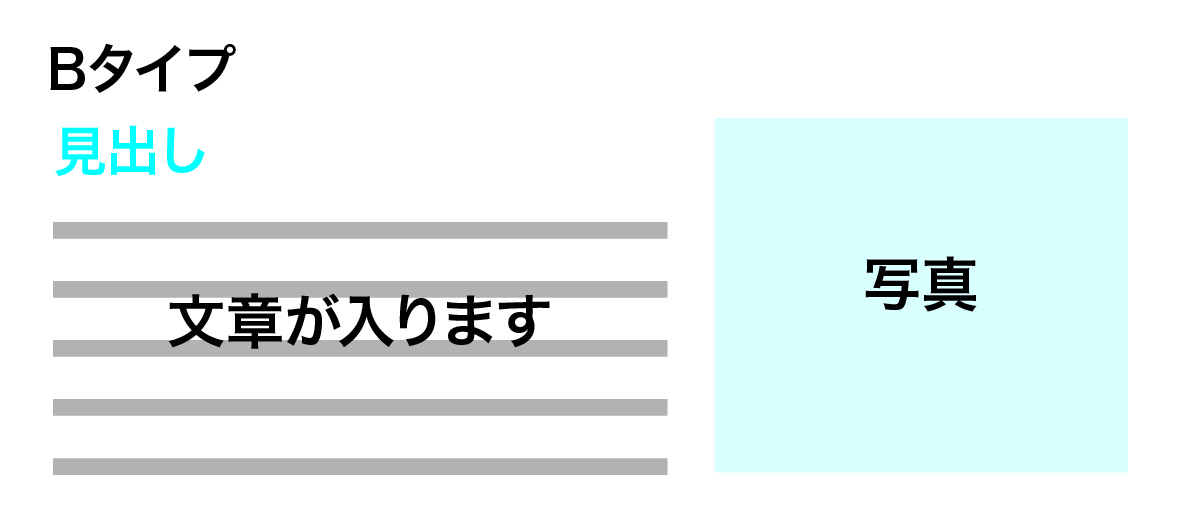 レイアウトタイプ[選択]：A／B／C／D／E会社紹介　見出し[入力]：会社紹介　文章[入力]：画像：[添付]（Eタイプのレイアウトの場合3枚）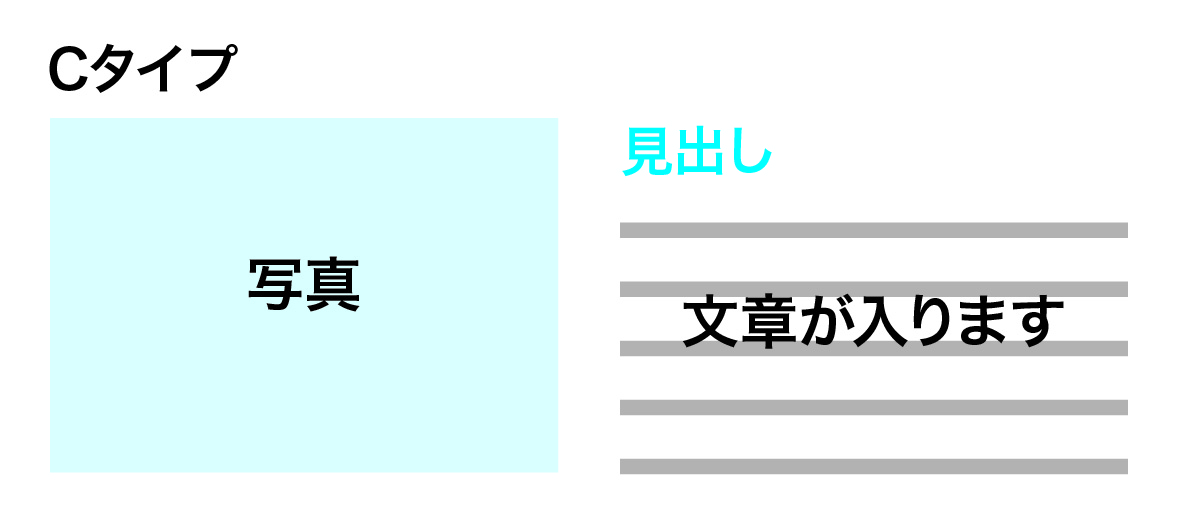 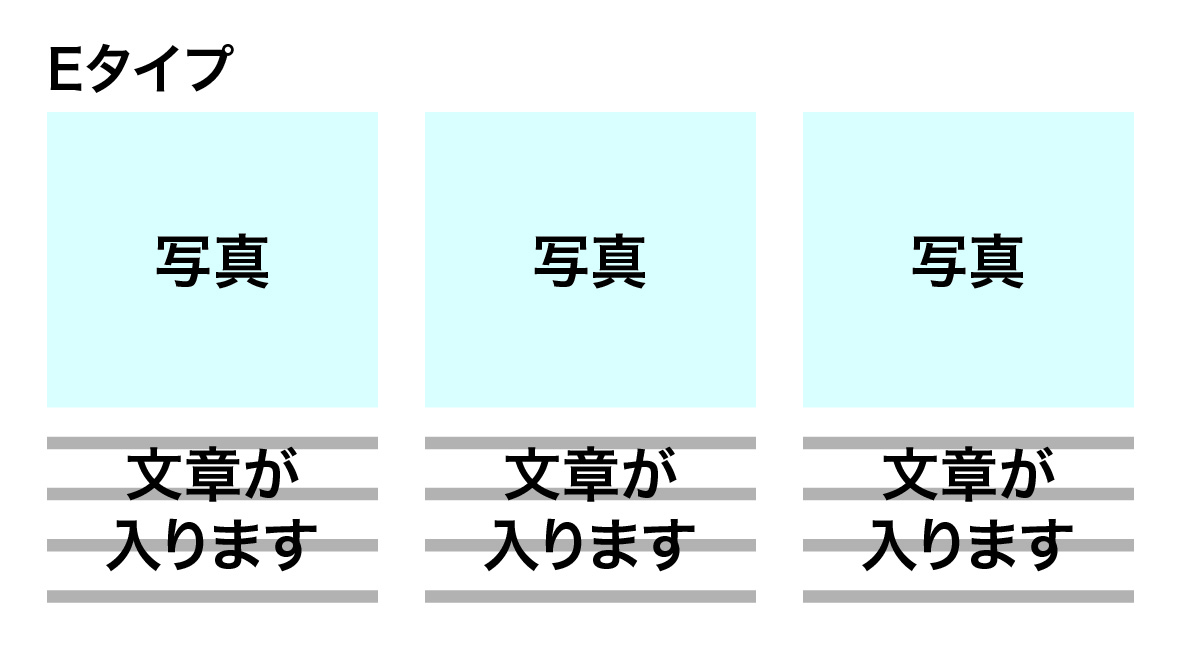 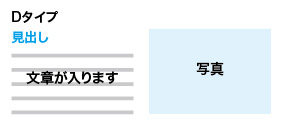 ○社員メッセージブロック　※0～2枠まで掲載できます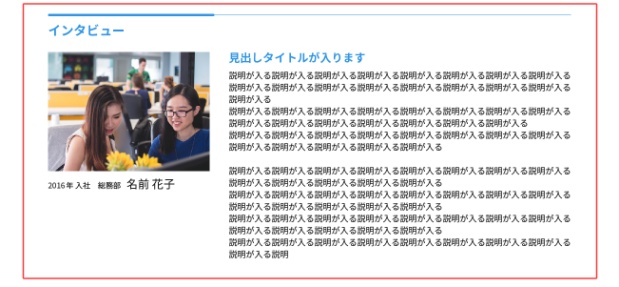 各枠はレイアウトタイプが選択できます。（右図参考）・メッセージ　1枠目　※省略可レイアウトタイプ[選択]：　F写真左　／　G写真右メッセージ　見出し[入力]：メッセージ　文章[入力]：画像：[添付]・メッセージ　2枠目　※省略可レイアウトタイプ[選択]：F写真左　／　G写真右メッセージ　見出し[入力]：メッセージ　文章[入力]：画像：[添付]○会社概要ブロック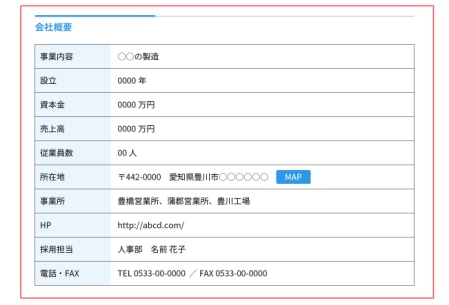 ※記載がない場合はそのまま空欄で表示されます事業内容[入力★]：設立（西暦、月、（日））[入力]：資本金[入力]：売上高[入力]：従業員数[入力]：所在地[入力★]：事業所[入力]：ホームページ[入力]：採用担当（部署）お名前　直通電話・メールなど[入力]：電話[入力★]：FAX[入力]：○募集内容ブロック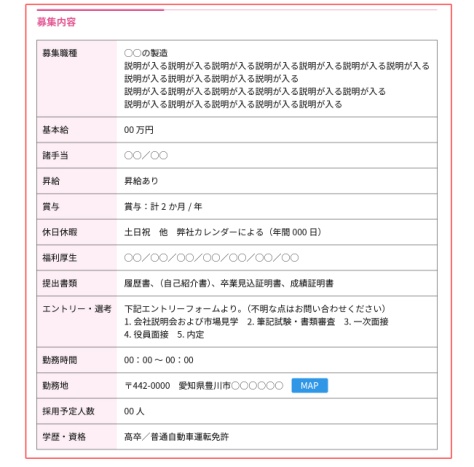 ※記載がない場合はそのまま空欄で表示されます募集職種[入力★]：募集職種や仕事内容などの説明基本給[入力]：諸手当[入力]：昇給[入力]：賞与[入力]：休日休暇[入力]：福利厚生[入力]：エントリーに必要な書類[入力★]：エントリー・選考[入力★]：エントリー・選考の方法や流れなど勤務時間[入力]：勤務地[入力]：採用予定人数[入力]：学歴・資格[入力]：短期採用[選択★]：　あり・なし○エントリーブロック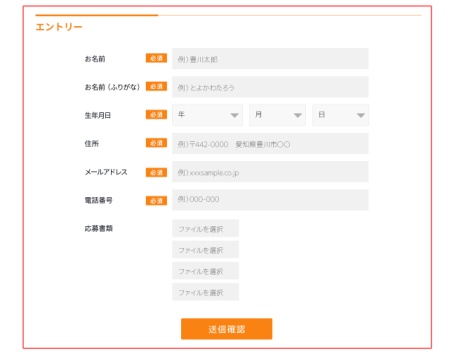 このサイトからのエントリー[選択★]：　可・不可エントリー受付用メールアドレス[入力]：